JOSH WERTHEIMEREmail: joshwertheimer@hotmail.com       LinkedIn Profile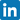 TECHNICAL WRITER | DESIGNERResults-Oriented—Priority-Driven—Inspirational Team Leader—Innovative Problem SolverHighly qualified, motivated professional with diverse experience and solid track record of producing commercial-quality User Manuals, Reference and Installation Guides, Online Help systems, Web-based content and marketing materials. Extremely focused, detail-oriented, with the versatility required to achieve success in a competitive, fast-paced working environment. Major strengths include the ability to formulate and convey technical vision to non-technical personnel and effectively match the message to the audience. Website at www.jwertheimer.com/.PROFESSIONAL PROFILE•	Accomplished communicator, able to conduct presentations to varied audiences. Highly polished organizational communications skills. Develops productive working relationships and alliances. •	Leadership skills: enthusiastic individual with excellent work ethic. Demonstrated comprehensive knowledge of management techniques, organizational development, team building and project execution. Experienced in the implementation of training initiatives to develop, retain and motivate effective personnel. Ability to manage cross-functional teams.•	Skilled designer and developer of Web-application GUIs, HTML-based Help systems, print-based documentation, and Web graphics. Writer and editor of software and hardware user guides, application notes, product and technology briefs, RFPs, proposals, and marketing materials. Developer of large-scale, complex Visio drawings of enterprise solutions. Established reputation for accuracy and dependability.TECHNICAL EXPERTISE•	Highly proficient on PC and Macintosh OS•	Software knowledge includes:
 Adobe Acrobat  Confluence Wiki  Dreamweaver  Excel  Final Cut Pro  FrameMaker 
 JIRA  Illustrator  InDesign  Madcap Flare  Markdown  Photoshop  PowerPoint 
 RoboHelp  SharePoint  TFS  Word  Visio  Visual Source CodeCAREER PATH/CONTRACT POSITIONSSenior Technical Writer—Paylocity, Schaumberg, Illinois (Remote)	June 2022–June 2023Sole technical writer.Wrote and developed Online Help for Internal Developer Portal in Markdown on BackstageWrote Connection Guides for processes to connect third-party applications with PaylocityWrote Integration Guides including Splash Pages, Overviews, and Mapping Setup Guides for third-party integrations with PaylocitySenior Technical Writer—Conduent, Irvine, California	May 2018–January 2022Member of technical writing team.Developed and maintain SharePoint Publications Portal providing internal/external clients access to all documentationDrafted monthly Software Change Requests (SCRs) Release Notes for internal/external clients that document new and modified features and functionality in the company’s web-based applicationsDrafted User Guides, Supplemental Guides, Quick Reference Guides, Product Bulletins, Knowledgebase Articles, and Visio WorkflowsDeveloped the company’s first Technical Writers’ Style Guide to ensure documentation consistencyRebranded the company’s Product Bulletins, Training Bulletins, White Papers, and Knowledgebase Articles porting the contents of each into templates incorporating the new Conduent brandingJOSH WERTHEIMER	joshwertheimer@hotmail.comSenior Technical Writer (Contractor)—Pinnacle Claims Management, Irvine, California 	February 2017–July 2017Sole technical writer of Cost Containment team.Responsible for organizing, designing, and drafting User Guide content of 560 new features of the company’s proprietary health insurance claims management software system.Content Strategist (Onsite at Google)—Zenith Talent Corporation, Mountain View, California
	August 2016–December 2016Member of the AdWords team.Responsible for content modeling; writing, editing and coding Help Center articles, reviewing and drafting UX text, and developing tooltips for AdWords and AdWords Editor.Senior Technical Writer (Contractor)—Pacific Dental Services, Irvine, California	October 2015–April 2016Sole technical writer of IT team.Drafted IT processes and run books in ConfluenceDrafted User Stories in JIRASenior Technical Writer—Experian, Costa Mesa, California	February 2013–April 2015Senior technical writer of three-member Audit & Risk team tasked to standardize process documentation across the enterprise in response to the Consumer Financial Protection Bureau (CFPB).Developed Technical Writing Style GuideDeveloped Word templates for enterprise-wide useDrafted and edited process documentation for a variety of customer programsProvided Word 2010 trainingMentored junior technical writerSenior Technical Writer—OptumInsight, San Jose, California	April 2011–February 2013Sole technical writer responsible for developing documentation process, creating Word templates and CSS files for standardizing and branding print and online documentation sets, and writing Release Notes, Datasheets, User Guides, Installation Guides and Online Help.Designed and developed company’s first HTML-based Online Help systemDesigned and developed customer-facing Product Documentation PortalDeveloped Technical Publications Group WikiSenior Technical Writer (Contractor)—The Capital Group Companies, Irvine, California	March 2010–February 2011Responsible for designing and writing Job Aids, Tip Sheets, PowerPoint Presentations, Quick Reference Guides, and User Guides for training 1200 employees of the country’s third largest mutual fund operator on Remedy 7.6.Developed content, graphics, and Flash for internal corporate websiteDeveloped online HTML-based Glossaries for six corporate initiativesEDUCATIONCertificate Program for Technical Writing and Editing
University of Washington–Seattle, WABachelor of Arts in Communications and Theatre Arts
University of Richmond–Richmond, Virginia